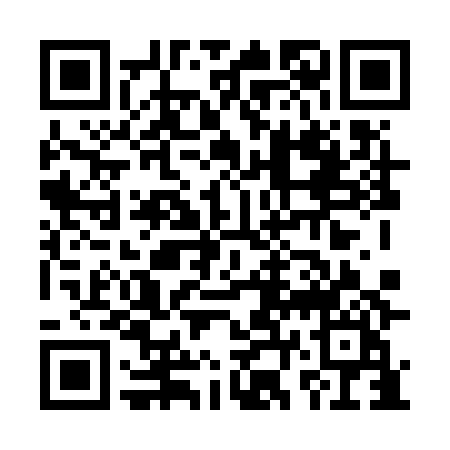 Ramadan times for Biletin, Czech RepublicMon 11 Mar 2024 - Wed 10 Apr 2024High Latitude Method: Angle Based RulePrayer Calculation Method: Muslim World LeagueAsar Calculation Method: HanafiPrayer times provided by https://www.salahtimes.comDateDayFajrSuhurSunriseDhuhrAsrIftarMaghribIsha11Mon4:434:436:3112:194:156:096:097:5012Tue4:414:416:2912:194:166:106:107:5113Wed4:394:396:2612:194:186:126:127:5314Thu4:364:366:2412:184:196:136:137:5515Fri4:344:346:2212:184:206:156:157:5716Sat4:324:326:2012:184:216:166:167:5817Sun4:294:296:1812:174:236:186:188:0018Mon4:274:276:1612:174:246:206:208:0219Tue4:254:256:1412:174:256:216:218:0420Wed4:224:226:1112:174:276:236:238:0621Thu4:204:206:0912:164:286:246:248:0722Fri4:174:176:0712:164:296:266:268:0923Sat4:154:156:0512:164:306:286:288:1124Sun4:124:126:0312:154:316:296:298:1325Mon4:104:106:0112:154:336:316:318:1526Tue4:074:075:5812:154:346:326:328:1727Wed4:054:055:5612:154:356:346:348:1928Thu4:024:025:5412:144:366:356:358:2029Fri4:004:005:5212:144:376:376:378:2230Sat3:573:575:5012:144:386:386:388:2431Sun4:544:546:481:135:407:407:409:261Mon4:524:526:451:135:417:427:429:282Tue4:494:496:431:135:427:437:439:303Wed4:474:476:411:125:437:457:459:324Thu4:444:446:391:125:447:467:469:345Fri4:414:416:371:125:457:487:489:366Sat4:394:396:351:125:467:497:499:387Sun4:364:366:331:115:477:517:519:418Mon4:334:336:301:115:497:527:529:439Tue4:304:306:281:115:507:547:549:4510Wed4:284:286:261:105:517:567:569:47